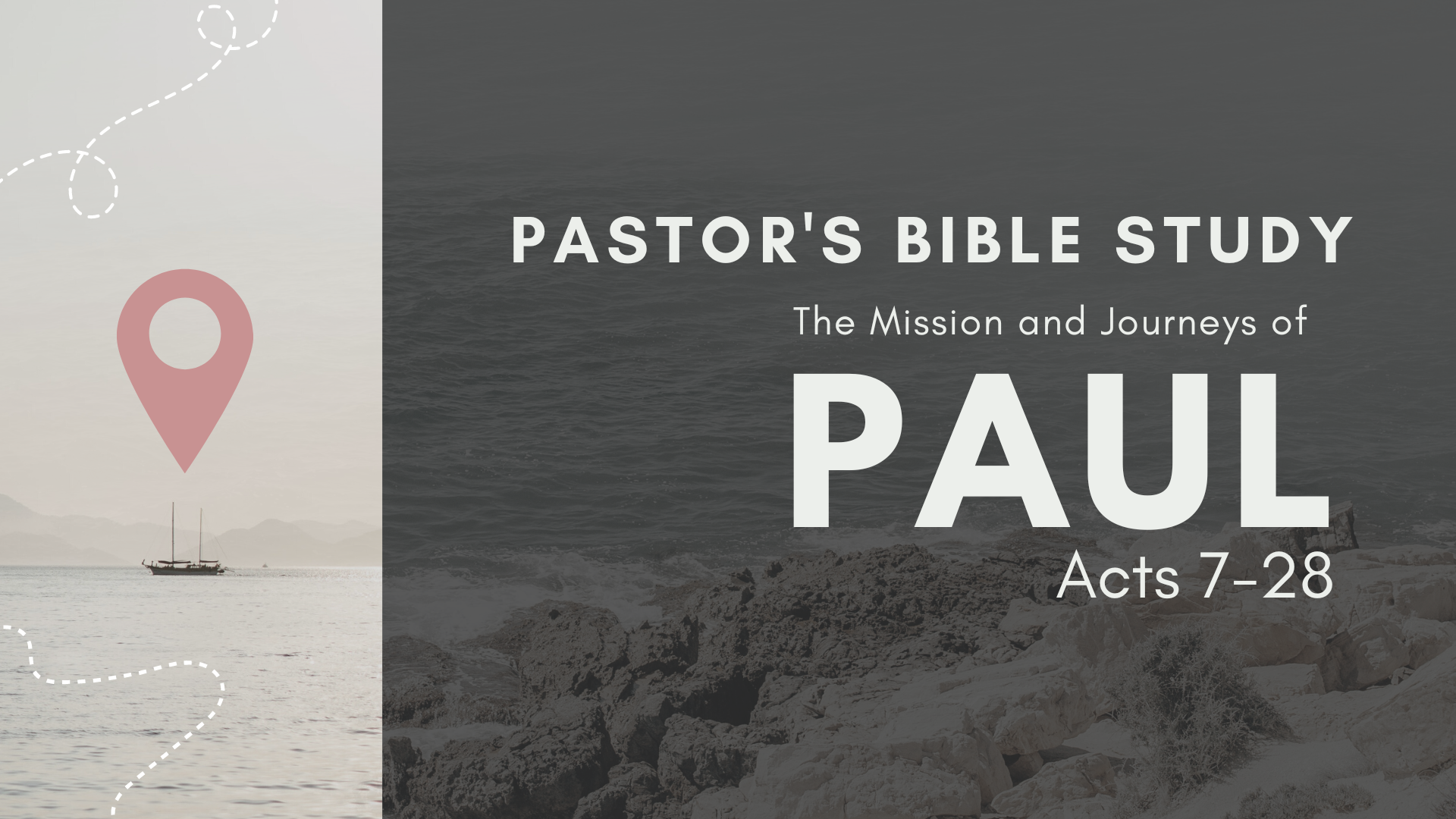 Led By Dr. Bob FullerPreview Edition Wednesday Evenings at 6:30 PM in Covenant Hall, beginning September 6Thursday Mornings beginning September 7 at 9:30 a.m. in Covenant Hall. Join us virtually via live stream through the FPC app or fpcsanantonio.org.  September 6/7		From Saul to Paul (6:8-13:3)September 13/14		The Witness in Cyprus and Southern Galatia (13:1–14:28)September 20/21		The Jerusalem Council (15:1–35)September 27/28	The Witness in Greece I: Macedonia and Philippi (15:36–16:40)October 4/5	The Witness in Greece II: Thessalonica, Berea, Athens (17:1-34)October 11/12	The Witness in Corinth (18:1–28)October 18/19	The Witness to the Ephesians (19:1-21:16)October 25/26	The Arrest in Jerusalem (21:17–23:35)November 1/2	The Witness in Caesarea (24:1–26:32)November 8/9	The Journey to Rome (27:1–28:10)November 15/16	When in Rome… (28:11-31)